                                                                                                            ___________________________________________________________________________________Ministarstvo za urbanizam, prostorno uređenje i zaštitu okoline Bosansko-podrinjskog kantona Goražde o b j a v lj u j e J A V N I   P O Z I Vna Javnu raspravu o procjeni uticaja na okolinu tokom izgradnje MHE „JABUKA“ instalisane snage 748 kW na vodotoku rijeke Koline na području općine  Foča u FBiHJavnu raspravu organizuje Ministarstvo za urbanizam, prostorno uređenje i zaštitu okoline Bosansko-podrinjskog kantona Goražde u saradnji sa investitorom EKO-REM d.o.o. Sarajevo i “EXPERT” d.o.o. Vitez, nosiocem izrade  Elaborata o procjeni uticaja na okolinu tokom izgradnje MHE „JABUKA“ i Plana upravljanja otpadom. Javna rasprava će se održati dana 20.10.2016. godine (četvrtak) sa početkom u 11,00 sati u Sali Općine Foča u F BiH.Pozivaju se sva zainteresovana fizička i pravna lica da svojim prisustvom uzmu učešće u navedenoj Javnoj raspravi. Zahtjev za izdavanje okolinske dozvole, koji sadrži Elaborat o procjeni uticaja na okolinu tokom izgradnje MHE „JABUKA“ i Plan upravljanja otpadom, 05.09.2016. godine je stavljen na Javni uvid i može se naći na službenoj web stranici Ministarstva za urbanizam, prostorno uređenje i zaštitu okoline Bosansko-podrinjskog kantona Goražde: www.mu.bpkg.gov.ba.Prijedlozi, primjedbe i sugestije mogu se dostaviti i pismenim putem u roku od sedam (7) dana od dana održavanja Javne rasprave na adresu Ministarstva za urbanizam, prostorno uređenje i zaštitu okoline Bosansko-podrinjskog kantona Goražde: 1. Slavne višegradske brigade 2a Goražde ili elektronskim putem na e-mail adresu Ministarstva: minurbanizam@bih.net.ba .Bosna i HercegovinaFederacija Bosne i HercegovineBosansko-podrinjski kanton GoraždeMINISTARSTVO ZA URBANIZAMPROSTORNO UREĐENJE I ZAŠTITUOKOLINE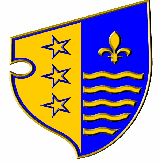 Босна и ХерцеговинаФедерација Босне и ХерцеговинеБосанско – подрињски кантон ГораждеМИНИСТАРСТВО ЗА УРБАНИЗАМ,ПРОСТОРНО УРЕЂЕЊЕ И ЗАШТИТУ ОКОЛИНЕ